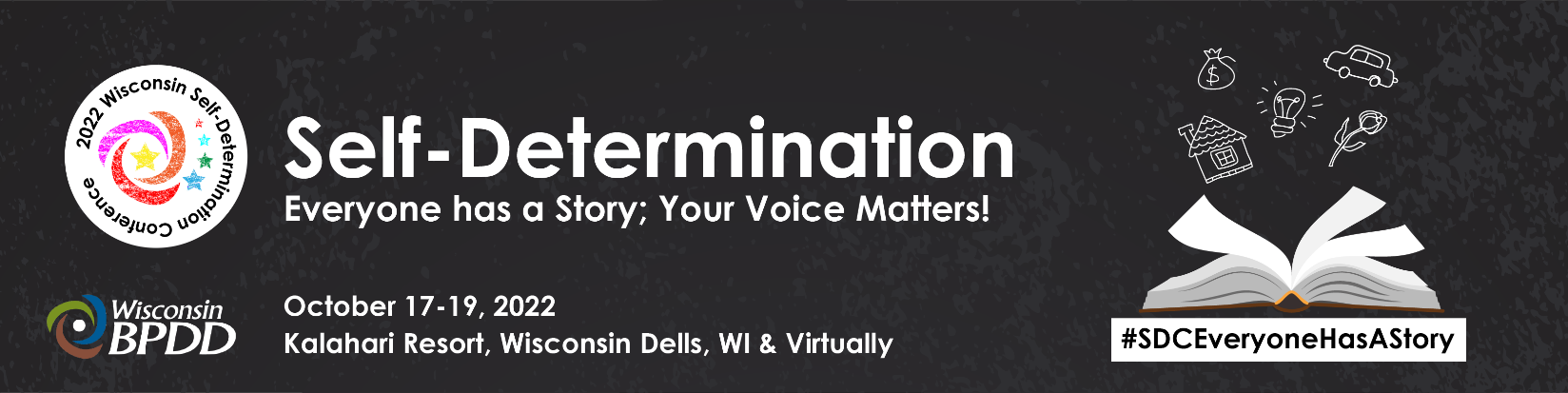 DIEHARD AWARD NOMINATION FORMEntry Deadline: 12 pm Noon, August 15, 2022GENERAL INFORMATION: Please Check one:  PROFESSIONAL ADVOCATE    SELF-ADVOCATE/GRASSROOTS ADVOCATENominee’s Name: Nominee's Address: Nominee's Phone Number: 		Email:  Role/Job Title: 			Years of Service:  Nominator’s Name:    Nominator's Address:    Nominator's Phone Number:   	Email:                                                     Affiliation to Nominee:  NOMINATION NARRATIVE: Nominees must demonstrate some or all of these characteristics: Excellence in advocacy toward Self-Determination and Self-Direction principles, activities, and outcomes. Excellence in leadership on systems change in areas of community living, employment, housing, healthcare, education, and technology that enhance the lives of individuals with disabilities and their families throughout Wisconsin.Sets a high standard of excellence that promotes values of independence, productivity, inclusion, and self-determination for people with disabilities and their families.  Commitment to growing Self-Advocacy in Wisconsin.Commitment to ensuring people in unserved or underserved communities from diverse cultural and economic backgrounds have a voice.Nomination Narrative QuestionsPlease answer all questions. Narrative cannot be longer than 2 pages (including questions).  Tell us how the nominee has demonstrated leadership, creativity, and expertise that have benefited others and/or their community. Describe his/her accomplishments and commitment to advocacy.  Tell us why the nominee is a positive role model for others.  
Share one story or example that demonstrates why this person is a Diehard  Signature: __________________________________________ Date: ______________________Submit your completed form no later than noon on August 15, 2022 to:   Mail:  BPDD/Awards, 101 E. Wilson St., Room 219 ** Madison, WI 53703Fax:  608-267-3906  **  Email:  fil.clissa@wisconsin.gov 